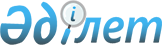 2023-2025 жылдарға арналған Тимирязев ауданы Құртай ауылдық округінің бюджетін бекіту туралыСолтүстік Қазақстан облысы Тимирязев аудандық мәслихатының 2022 жылғы 27 желтоқсандағы № 17/11 шешімі
      Ескерту. 01.01.2023 бастап қолданысқа енгізіледі - осы шешімнің 5-тармағымен.
      Қазақстан Республикасы Бюджет кодексінің 9-1-бабының 2-тармағына, 75-бабына, Қазақстан Республикасының "Қазақстан Республикадағы жергілікті мемлекеттік басқару және өзін-өзі басқару туралы" Заңының 6-бабының 2-7-тармағына сәйкес Тимирязев аудандық мәслихаты ШЕШТІ:
      1. 2023-2025 жылдарға арналған Тимирязев ауданы Құртай ауылдық округінің бюджеті осы шешімге тиісінше 1, 2 және 3-қосымшаларға сәйкес, сосың ішінде 2023 жылға келесі көлемде бекітілсін:
      1) кірістер – 26 372 мың теңге:
      салықтық түсімдер – 3 308 мың теңге;
      салықтық емес түсімдер – 0 мың теңге;
      негізгі капиталды сатудан түсетін түсімдер – 0 мың теңге;
      трансферттер түсімі – 23 064 мың теңге;
      2) шығындар – 26 372 мың теңге; 
      3) таза бюджеттік кредиттеу – 0 мың теңге:
      бюджеттік кредиттер – 0 мың теңге;
      бюджеттік кредиттерді өтеу – 0 мың теңге; 
      4) қаржы активтерімен операциялар сальдо – 0 мың теңге: 
      қаржы активтерін сатып алу – 0 мың теңге;
      мемлекеттің қаржы активтерін сатудан түсетін түсімдер – 0 мың теңге;
      5) бюджет тапшылығы (профициті) – 0 мың теңге;
      6) бюджет тапшылығын қаржыландыру ( профицитін пайдалану)– 0 мың теңге:
      қарыздар түсімі – 0 мың теңге;
      қарыздарды өтеу – 0 мың теңге;
      бюджет қаражатының пайдаланылатың қалдықтары – 0 мың теңге.
      2. 2023 жылға арналған ауылдық бюджеттің кірістері Қазақстан Республикасының Бюджет кодексіне сәйкес мына салықтық түсімдер есебінен қалыптастырылатыны белгіленсін:
      төлем көзінен салық салынбайтын табыстардан алынатын жеке табыс салығы;
      мүлкі Құртай ауылдық округтің аумағында орналасқан жеке тұлғаларға мүлік салығы;
      бірыңғай жер салығы; 
      Құртай ауылдық округінің ауылдарында тіркелген жеке және заңды тұлғалардан алынатын көлік құралдары салығы.
      3. Ауылдық округбюджетінің кірістері келесі салықтық емес түсімдер есебінен қалыптастырылатыны белгіленсін:
      ауылдық округтің коммуналдық меншігіндегі мүлікті жалға берудің кірістері;
      ауылдық округтің бюджетіне басқа салықтық емес түсімдер.
      4. Ауылдық округ бюджетінде 2023 жылға арналған аудандық бюджеттен берілетін бюджеттік субвенциялар 23 064 мың теңге сомасында көзделгені ескерілсін.
      5. Осы шешім 2023 жылғы 1 қаңтардан бастап қолданысқа енгізіледі. 2023 жылға арналған Солтүстік Қазақстан облысы Тимирязев ауданы Құртай ауылдык округінің бюджеті 2024 жылға арналған Солтүстік Қазақстан облысы Тимирязев ауданы Құртай ауылдык округінің бюджеті 2025 жылға арналған Солтүстік Қазақстан облысы Тимирязев ауданы Құртай ауылдыкокругінің бюджеті
					© 2012. Қазақстан Республикасы Әділет министрлігінің «Қазақстан Республикасының Заңнама және құқықтық ақпарат институты» ШЖҚ РМК
				
      Аудандық мәслихаттың хатшысы 

А. Асанова
Тимирязев аудандық маслихатының2022 жылғы 27 желтоқсандағы№ 17/11 шешіміне 1-қосымша
 Санаты
 Сыныбы
Кіші сыныбы
Атауы
Сомасы, мың теңге
1
2
3
4
5
1) Кірістер
26372
1
Салықтық түсімдер
3308
01
Табыс салығы
167
2
Жеқе табыс салығы
167
04
Меншiкке салынатын салықтар
3141
1
Мүлiкке салынатын салықтар
120
4
Көлiк құралдарына салынатын салық
2532
5
Бірынғай жер салығы
489
4
Трансферттердің түсімдері
23064
02
Мемлекеттiк басқарудың жоғары тұрған органдарынан түсетiн трансферттер
23064
3
Аудандардың (облыстық маңызы бар қаланың) бюджетінен трансферттер
23064
Функцио-налдық топ
Бюджеттік бағдарла-малардың әкімшісі
Бағдар-лама
Атауы
Сомасы, мың теңге
1
2
3
4
5
2) Шығындар
26372
01
Жалпы сипаттағы мемлекеттік қызметтер
21108
124
Аудандық маңызы бар қала, ауыл, кент, ауылдық округ әкімінің аппараты
21108
001
Аудандық маңызы бар қала, ауыл, кент, ауылдық округ әкімінің қызметін қамтамасыз ету жөніндегі қызметтер
21108
07
Тұрғынүй-коммуналдық шаруашылық
2450
124
Аудандық маңызы бар қала, ауыл, кент, ауылдық округ әкімінің аппараты
2450
008
Елді мекендердегі көшелерді жарықтандыру
1450
009
Елді мекендердін санитариясын қамтамасыз ету
1000
08
Мәдениет, спорт, туризм және ақпараттық кеңістік
2364
124
Аудандық маңызы бар қала, ауыл, кент, ауылдық округ әкімінің аппараты
2364
006
Жергілікті деңгейде мәдениет қызметін қамтамасыз ету
2364
12
Көлік және коммуникациялар
450
124
Аудандық маңызы бар қала, ауыл, кент, ауылдық округ әкімінің аппараты
450
 013
Аудандық маңызы бар қалаларда автокөлік жолдарын қамтамасыз ету
450
3) Таза бюджеттік кредиттеу
0
Бюджеттік кредиттер
0
5
Бюджеттік кредиттерді өтеу
0
4) Қаржы активтерімен операциялар бойынша сальдо
0
Қаржы активтерін сатып алу
0
 6
Мемлекеттің қаржы активтерін сатудан түсетін түсімдер
0
5) Бюджет тапшылығы (профициті)
0
6) Бюджет тапшылығын қаржыландыру (профицитін пайдалану)
0
7
Қарыздар түсімдері
0
16
Қарыздарды өтеу
0
Санаты
Сыныбы
Кіші сыныбы
Атауы
Сомасы, мың теңге
8 
Бюджет қаражатының пайдаланылатын қалдықтары
0
01
Бюджет қаражаты қалдықтары
0
1
Бюджет қаражатының бос қалдықтары
0Тимирязев аудандық маслихатының2022 жылғы 27 желтоқсандағы№ 17/11 шешіміне 2-қосымша
 Санаты
 Сыныбы
Кіші сыныбы
Атауы
Сомасы, мың теңге
1
2
3
4
5
1) Кірістер
31468
1
Салықтық түсімдер
4702
01
Табыс салығы
467
2
Жеқе табыс салығы
467
04
Меншiкке салынатын салықтар
4235
1
Мүлiкке салынатын салықтар
122
4
Көлiк құралдарына салынатын салық
2646
5
Бірынғай жер салығы
1467
4
Трансферттердің түсімдері
26766
02
Мемлекеттiк басқарудың жоғары тұрған органдарынан түсетiн трансферттер
26766
3
Аудандардың (облыстық маңызы бар қаланың) бюджетінен трансферттер
26766
Функцио-налдық топ
Бюджеттік бағдарла-малардың әкімшісі
Бағдар-лама
Атауы
Сомасы, мың теңге
1
2
3
4
5
2) Шығындар
31468
01
Жалпы сипаттағы мемлекеттік қызметтер
27204
124
Аудандық маңызы бар қала, ауыл, кент, ауылдық округ әкімінің аппараты
27204
001
Аудандық маңызы бар қала, ауыл, кент, ауылдық округ әкімінің қызметін қамтамасыз ету жөніндегі қызметтер
27204
07
Тұрғынүй-коммуналдық шаруашылық
1450
124
Аудандық маңызы бар қала, ауыл, кент, ауылдық округ әкімінің аппараты
1450
008
Елді мекендердегі көшелерді жарықтандыру
1450
08
Мәдениет, спорт, туризм және ақпараттық кеңістік
2364
124
Аудандық маңызы бар қала, ауыл, кент, ауылдық округ әкімінің аппараты
2364
006
Жергілікті деңгейде мәдениет қызметін қамтамасыз ету
2364
12
Көлік және коммуникациялар
450
124
Аудандық маңызы бар қала, ауыл, кент, ауылдық округ әкімінің аппараты
450
 013
Аудандық маңызы бар қалаларда автокөлік жолдарын қамтамасыз ету
450
3) Таза бюджеттік кредиттеу
0
Бюджеттік кредиттер
0
5
Бюджеттік кредиттерді өтеу
0
4) Қаржы активтерімен операциялар бойынша сальдо
0
Қаржы активтерін сатыпалу
0
 6
Мемлекеттің қаржы активтерін сатудан түсетін түсімдер
0
5) Бюджет тапшылығы (профициті)
0
6) Бюджет тапшылығын қаржыландыру (профицитін пайдалану) 
0
7
Қарыздар түсімдері
0
16
Қарыздарды өтеу
0
Санаты
Сыныбы
Кіші сыныбы
Атауы
Сомасы, мың теңге
8 
Бюджет қаражатының пайдаланылатын қалдықтары
0
01
Бюджет қаражаты қалдықтары
0
1
Бюджет қаражатының босқалдықтары
0Тимирязев аудандық маслихатының2022 жылғы 27 желтоқсандағы№ 17/11 шешіміне 3-қосымша
 Санаты
 Сыныбы
Кіші сыныбы
Атауы
Сомасы, мың теңге
1
2
3
4
5
1) Кірістер
31792
1
Салықтық түсімдер
4864
01
Табыс салығы
483
2
Жеқе табыс салығы
483
04
Меншiкке салынатын салықтар
4381
1
Мүлiкке салынатын салықтар
124
4
Көлiк құралдарына салынатын салық
2532
5
Бірынғай жер салығы
2739
4
Трансферттердің түсімдері
26928
02
Мемлекеттiк басқарудың жоғары тұрған органдарынан түсетiн трансферттер
26928
3
Аудандардың (облыстық маңызыбар қаланың) бюджетінен трансферттер
26928
Функцио-налдық топ
Бюджеттік бағдарла-малардың әкімшісі
Бағдар-лама
Атауы
Сомасы, мың теңге
1
2
3
4
5
2) Шығындар
31792
01
Жалпы сипаттағы мемлекеттік қызметтер
27528
124
Аудандық маңызы бар қала, ауыл, кент, ауылдық округ әкімінің аппараты
27528
001
Аудандық маңызы бар қала, ауыл, кент, ауылдық округ әкімінің қызметін қамтамасыз ету жөніндегі қызметтер
27528
07
Тұрғынүй-коммуналдық шаруашылық
1450
124
Аудандық маңызы бар қала, ауыл, кент, ауылдық округ әкімінің аппараты
1450
008
Елді мекендердегі көшелерді жарықтандыру
1450
08
Мәдениет, спорт, туризм және ақпараттық кеңістік
2364
124
Аудандық маңызы бар қала, ауыл, кент, ауылдық округ әкімінің аппараты
2364
006
Жергілікті деңгейде мәдениет қызметін қамтамасыз ету
2364
12
Көлік және коммуникациялар
450
124
Аудандық маңызы бар қала, ауыл, кент, ауылдық округ әкімінің аппараты
450
 013
Аудандық маңызы бар қалаларда автокөлік жолдарын қамтамасыз ету
450
3) Таза бюджеттік кредиттеу
0
Бюджеттік кредиттер
0
5
Бюджеттік кредиттерді өтеу
0
4) Қаржы активтерімен операциялар бойынша сальдо
0
Қаржы активтерін сатыпалу
0
 6
Мемлекеттің қаржы активтерін сатудан түсетін түсімдер
0
5) Бюджет тапшылығы (профициті)
0
6) Бюджет тапшылығын қаржыландыру (профицитін пайдалану)
0
7
Қарыздар түсімдері
0
16
Қарыздарды өтеу
0
Санаты
Сыныбы
Кіші сыныбы
Атауы
Сомасы, мың теңге
8 
Бюджет қаражатының пайдаланылатын қалдықтары
0
01
Бюджет қаражаты қалдықтары
0
1
Бюджет қаражатының бос қалдықтары
0